АДМИНИСТРАЦИЯ МОГОЧИНСКОГО СЕЛЬСКОГО ПОСЕЛЕНИЯМОЛЧАНОВСКИЙ РАЙОН, ТОМСКАЯ ОБЛАСТЬПОСТАНОВЛЕНИЕ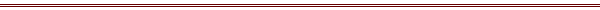 от 19.08.2021								             № 93с.МогочиноО внесении изменений в разрешениена ввод объекта в эксплуатациюНа основании Приказа Минстроя России от 19 февраля 2015 г. N 117/пр "Об утверждении формы разрешения на строительства и формы разрешения на ввод объекта в эксплуатацию"       1. Внести в разрешение на строительство от 28.03.2021г №70510301-0012018 следующие изменения:      - слова «Разрешение на ввод объекта в эксплуатацию недействительно без технического плана имеется» заменить словами «Разрешение на ввод объекта в эксплуатацию недействительно без технического плана технический план здания от 07.03.2018г., подготовлен кадастровым инженером Зыряновым О.Я. (квалификационный аттестат от 19.01.2017г., выданный саморегулируемой организацией кадастровых инженеров, реестровый номер 1346);И.о. главы АдминистрацииМогочинского сельского поселения				 Е.В.Харченко			